Mélany Fay … Démarche Artistique       Mon travail explore la relation entre la femme et son univers. Influencée par le mouvement Art nouveau (1890–1910), mon approche artistique se caractérise par l’utilisation de lignes stylisées et organiques. Mariant formes humaines animales et végétales, je peins, je dessine et je fabrique. Je crée des œuvres ancrées dans le présent à partir de matériaux nobles tels que le bois, l’huile, l’or, le papier et les matières issues de la récupération.Utilisant le passé comme élément de construction de l’avenir, j'interprète les tissages entre mes instincts et mes passions, afin que le temps s'arrête dans un environnement qui questionne la place que prend la nature dans nos vies. À travers cette recherche d'équilibre et de fusion de l'intimité et de la nature, j’exprime avec sensibilité la beauté humaine et ses subtilités; ses désirs refoulés; sa vulnérabilité; l’amour.Je crée des objets de beauté et de désirs. De ces compositions naissent une histoire qui témoigne d'un instant où la nature s’intègre et se confond en douceur avec l’être, avec le sujet, avec la vie…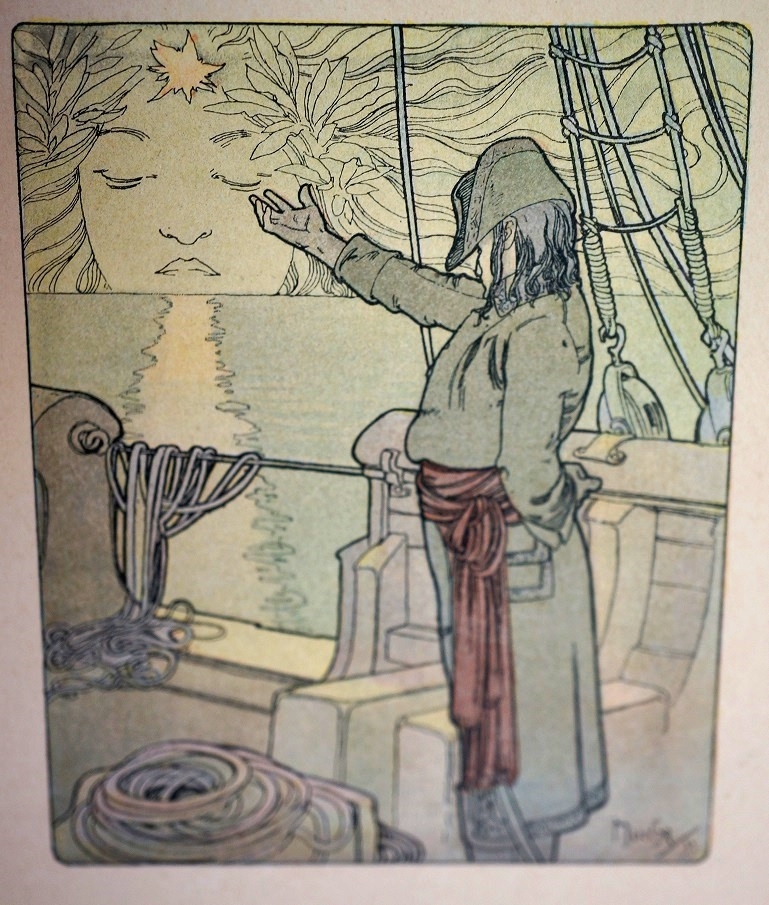 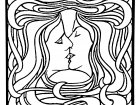 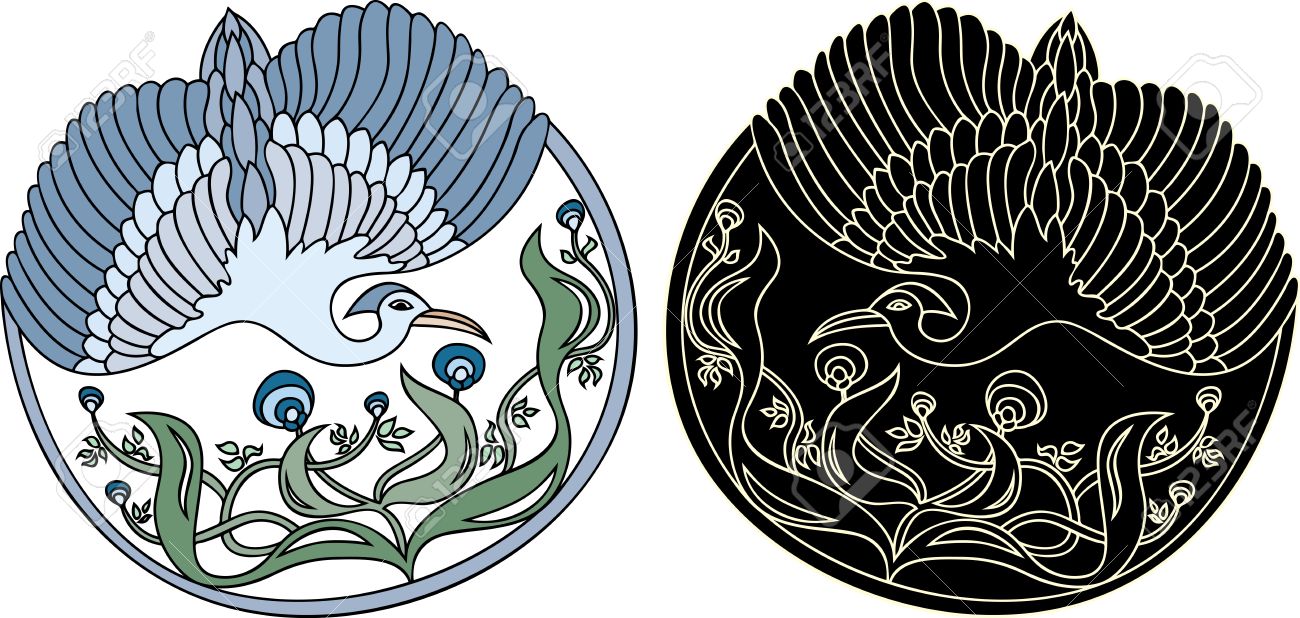 